Global Perspectives Exploratory
Teacher: Mrs. Nixon
 www.mrsnixonweb.weebly.com
 jnixon@sd62.bc.ca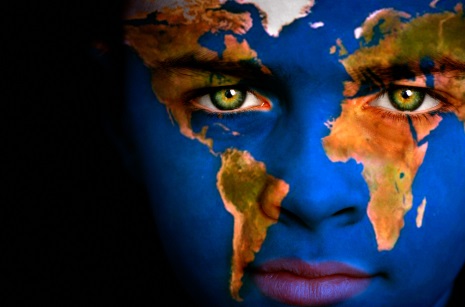 Global Perspectives is a new 10-week exploratory class geared for grade eight students at Spencer Middle School.  In previous years this class was called ‘Global Action’, but it has been changed to reflect our transition to a 6-8 Middle School.  Global Perspectives uses a project-based learning approach, where students will work collaboratively to learn about pressing global issues that affect all of us.  This class aims to empower students to be agents of change in their school, home and communities and will help students to:Increase their awareness of local and global social, cultural and environmental issuesdevelop a positive self-outlook and leadership skillslearn what other individuals and organisations are doing to make the world a better placeFeel confident to take part in active, hands-on learning activities Essential Questions:How do my actions impact people and the environment around the globe?What can I do to bring positive change to the world?What is a global perspective and why do I need to think about being a global citizen?What issues are affecting people and the environment at the local and global levels?What knowledge and skills are needed to make a difference in the world?Course Outcomes:
By the end of this course, it is expected that you willdevelop an understanding of some of the issues that affect local and global communities, cultures and the environment learn how individuals and groups are helping to make the world a better placebecome an ‘agent of change’ and understand that together we can bring positive change to the worldidentify and enhance your unique character traits, and communication and leadership skills.Potential Topics:Global citizenship and perspectives - What is a global perspective? Why is it important? What does it mean to be a global citizen?Values – individual, community and universal values, what are they? How are they transforming (i.e. technology)? Agents of change – how can we work together to bring forth positive change? What are other individuals and groups doing?  What can I do?Local and global issues : poverty and homelessness; cross-cultural understanding and acceptance; environmental stewardship and climate change; human rights (children’s rights, indigenous rights); education; children in conflict; consumerism and consumer choices.Supplies needed for every class:Binder and paper with an area or duotang for this course labeled ‘Global Perspectives’Pens, pencils and pencil crayons or feltsThin tip sharpieUSB Flash drive (optional)Agenda